Patty’s Meatloaf RecipePrep: 15 minutesCook time: 1- 1 ½ hoursServes: 8 slices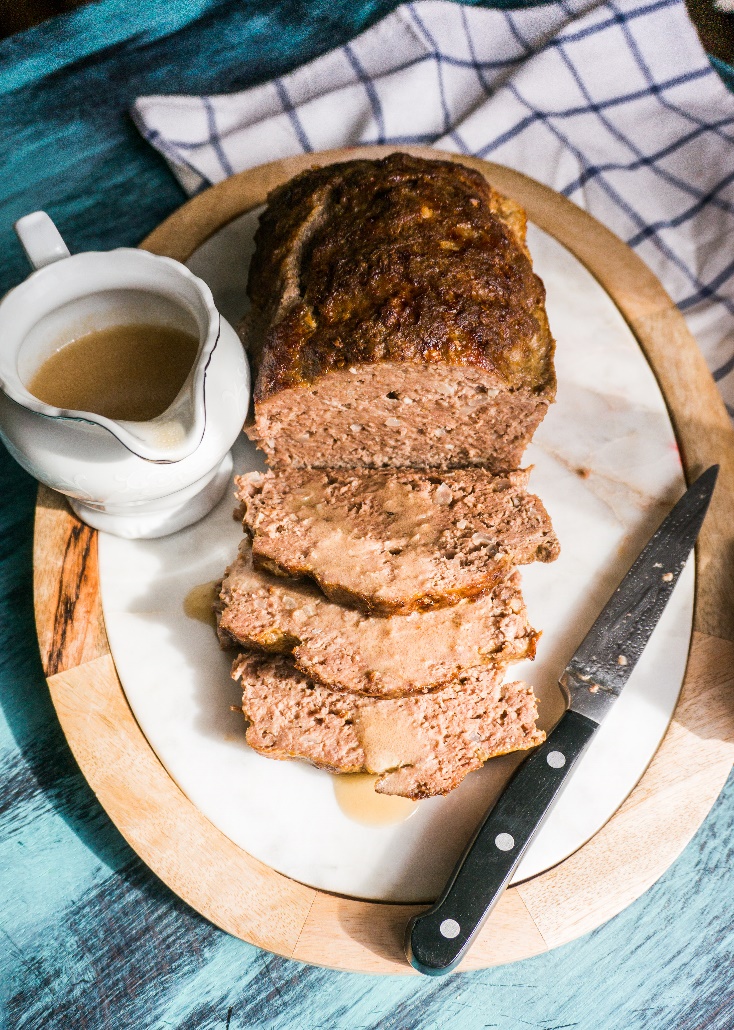 Ingredients:For the Meatloaf:1.5 lb lean ground beef1 lb ground pork1 medium onion, chopped5 cloves garlic, minced2 eggs1/4 cup flour1 tbsp soy sauce1 tbsp fish sauce (patis)1 tsp garlic powder1 tsp salt1/4 tsp ground pepperFor the Sauce:Reserved drippings from cooked meatloaf1/2 cup beef broth2 tbsp flour2 tbsp 35% cream1 tbsp balsamic vinegarsalt and pepper, to taste1 tbsp chopped fresh parsley (optional)Directions: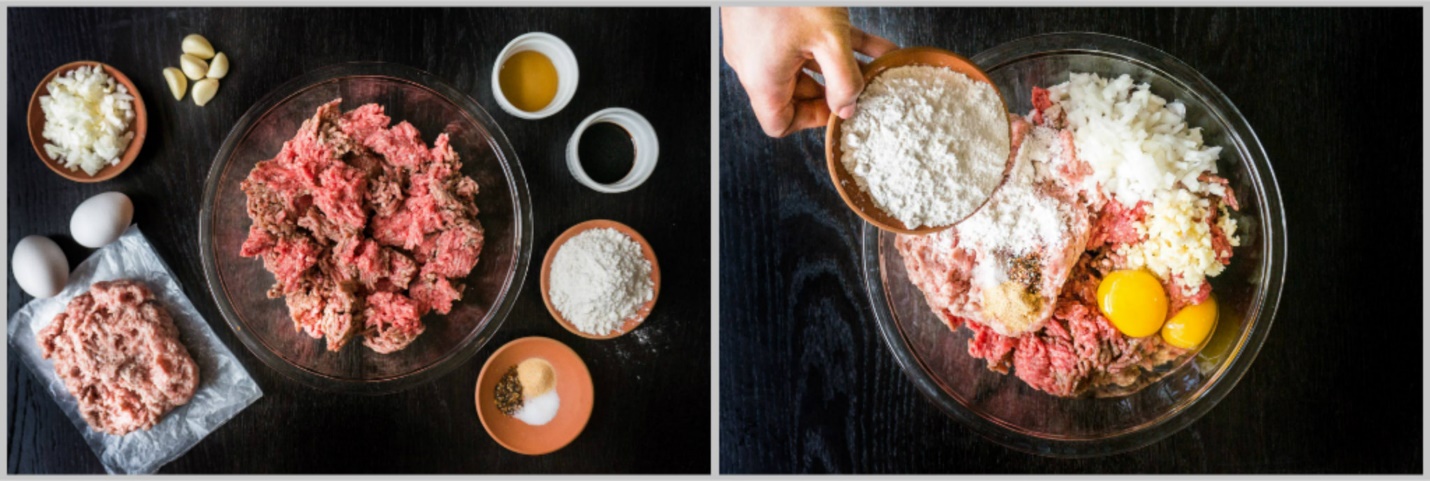 1. Pre-heat oven to 375F.2. Mix all meatloaf ingredients until fully combined.Place meat mixture into a 9"x5" metal or glass oven proof baking dish. Cover dish with foil.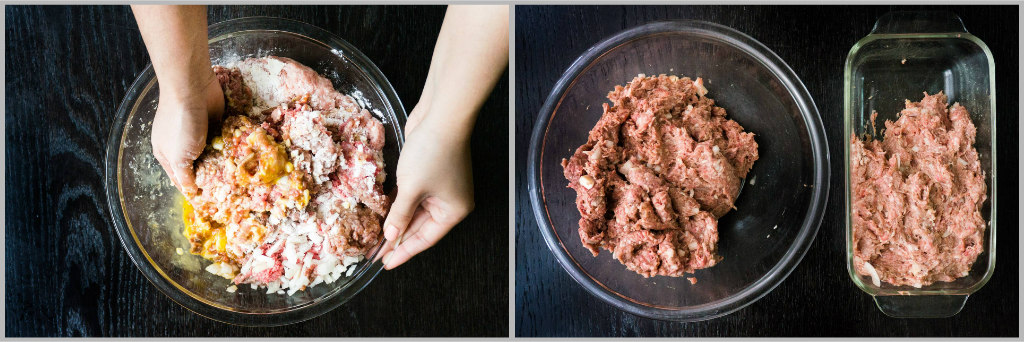 3. Place in the oven and bake for 1 hour. Remove foil cover and increase oven temperature to 400F and continue baking for another 20-30 minutes, or until top is golden brown and meat thermometer reaches 165F.4. Once fully cooked, remove from oven and using oven mitts, gently drain fat and drippings from pan into a small sauce pot. 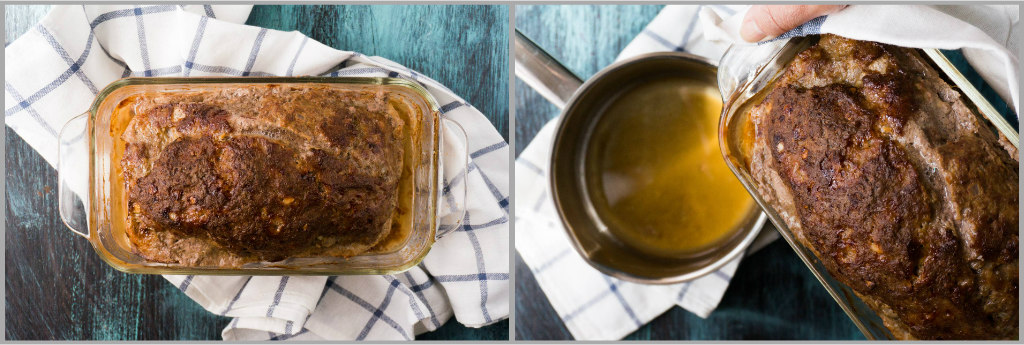 5. Whisk into pan drippings the flour and place pot on the stove over medium heat, and cook for 1-2 minutes.6. While whisking, add the  35% cream and balsamic vinegar. Continue whisking, then slowly add the beef broth. 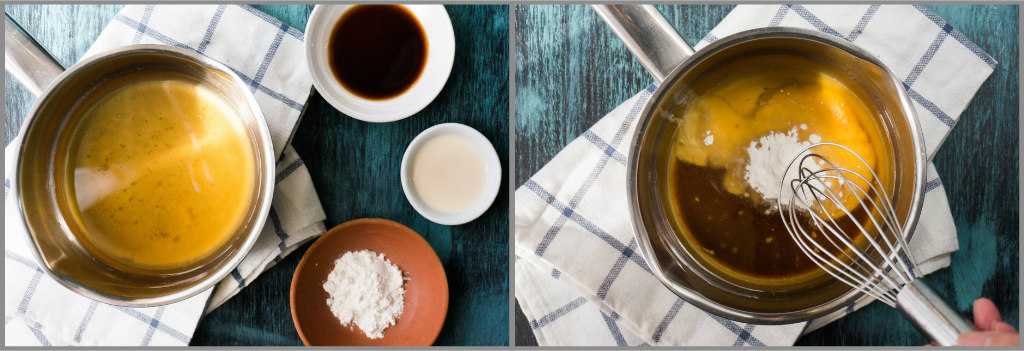 7. Bring mixture to a boil, then simmer for 3-5 minutes until mixture has thickened slightly. Season with salt and pepper to taste. Remove from heat, and add in chopped parsley, if using. Serve with meatloaf slices.Enjoy!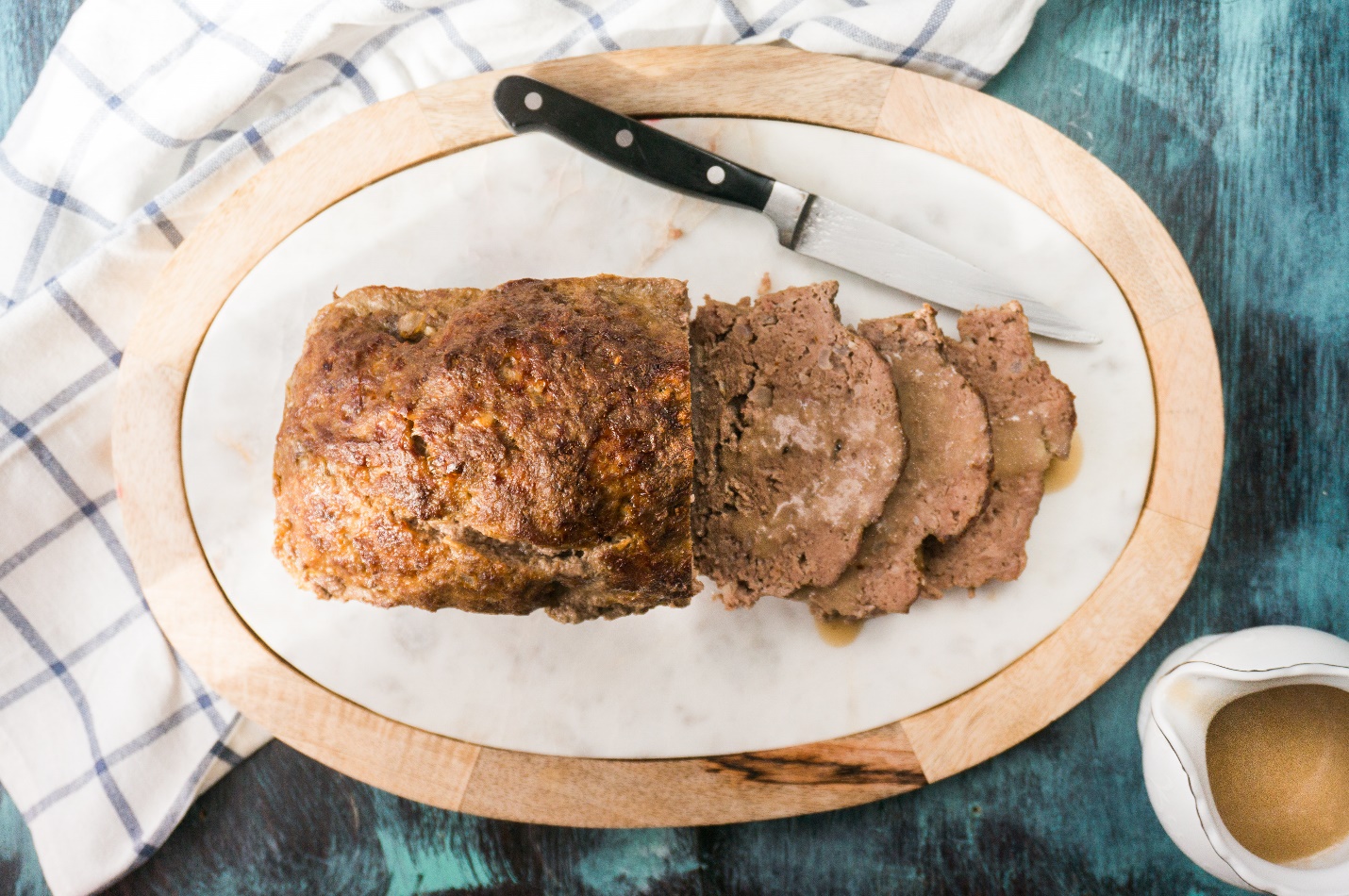 